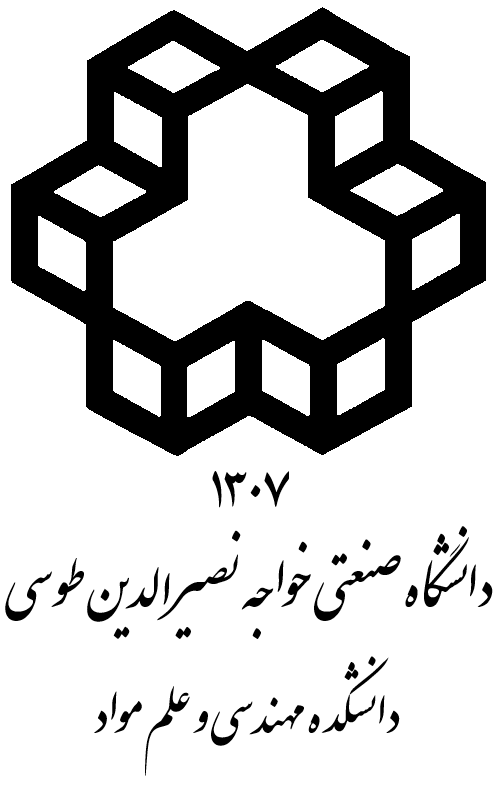 گزارش پروژه کارشناسی / پايان‌نامه کارشناسي ارشد / رساله دکتریگرايش شکلدادن فلزات / شناسایی و انتخاب مواد (مقاطع کارشناسی و دکتری نیازی به ذکر گرایش ندارند)عنوان:عنوان پاياننامه در این قسمت نوشته شود (فونت 17)نگارش:نام و نامخانواگی نویسنده بصورت کامل نوشته شود (فونت 14)استاد/اساتيد راهنما:نام و نامخانواگی کامل استاد راهنماي اول             نام و نامخانواگی کامل استاد راهنماي دوم استاد مشاور:نام استاد مشاور (نام استاد مشاور بر روي جلد ذکر نمي شود)ماه سال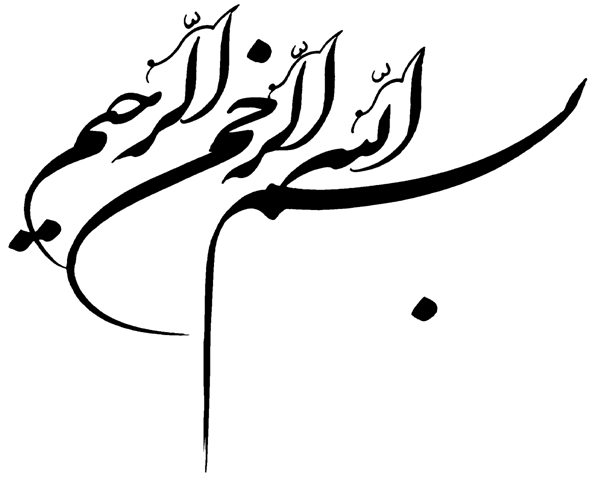 تاييديه هيأت داورانهيأت داوران پس از مطالعه پايان‌نامه با عنوان عنوان کامل پایاننامه/رساله (فونت 14 ضخیم) نگارش نام کامل دانشجو (فونت 14 ضخیم) و شرکت در جلسه دفاع از پايان‌نامه مذکور مورخ --/--/----، تحقيق انجام شده را براي اخذ درجه کارشناسی / کارشناسی ارشد / دکتری رشته مهندسي مواد گرايش عنوان گرایش (فونت 14 ضخیم) مورد تأييد قرار دادند.اظهارنامه دانشجواينجانب نام کامل دانشجو (فونت 14 ضخیم) دانشجوي دوره کارشناسی / کارشناسی ارشد / دکتری رشته مهندسي مواد گرايش عنوان گرایش (فونت 14 ضخیم) دانشکده مهندسي و علم مواد دانشگاه صنعتي خواجه نصيرالدين طوسي گواهي مي‌نمايم که تحقيقات ارائه شده در پايان‌نامه با عنوان:عنوان کامل پایاننامه/رساله (فونت 14 ضخیم)با راهنمايي استاد/اساتيد محترم جناب آقاي/سرکارخانم دکتر نام کامل استاد راهنما (فونت 14 ضخیم) توسط شخص اينجانب انجام شده است. صحت و اصالت مطالب نگارش شده در اين پايان‌نامه مورد تأييد اینجانب مي‌باشد. در مورد استفاده از کار سایر محققین به مرجع مورد استفاده اشاره شده است. همچنین گواهي مي‌نمايم که مطالب مندرج در پاياننامه تاکنون براي دريافت هيچ نوع مدرک يا امتيازي توسط اينجانب يا فرد ديگري در هيچ جا ارائه نشده است و در تدوين متن پايان‌نامه چارچوب مصوب دانشگاه به طور کامل رعايت شده است.امضاء دانشجو:تاریخ:حق طبع، نشر و مالکيت نتايجحق چاپ و تکثير اين پايان‌نامه متعلق به نويسنده و استاد/استادان راهنماي آن مي‌باشد. هرگونه تصويربرداري از کل يا بخشي از پاياننامه تنها با موافقت نويسنده يا استاد/استادان راهنما يا کتابخانه دانشکده مهندسي مواد دانشگاه صنعتي خواجه نصيرالدين طوسي مجاز مي‌باشد.کليه حقوق معنوي اين اثر متعلق به دانشگاه صنعتي خواجه نصيرالدين طوسي مي‌باشد و بدون اجازه کتبي دانشگاه به شخص ثالث قابل واگذاري نيست. استفاده از اطلاعات و نتايج موجود پايان نامه بدون ذکر مرجع مجاز نمي‌باشد.تقديم (اختياري)نویسنده پایان نامه/رساله میتوانند پایان نامه/رساله خود را برای احترام به کسانی که میخواهد تقدیم نماید.تشکر و قدرداني (اختياري)این متن عبارت است از قدردانی و تشکر از اشخاص حقیقی و حقوقی که دانشجو را در انجام پژوهش یاری نمودهاند.چکيدهچكيده متنی سلیس با کلمات و عبارات آشنا، با معنی و روشن، حاوی 200 تا 300 كلمه میباشد. چکيده فشردهای از مطالب مهم پاياننامه است و در يك بند ارايه میشود. در چكيده بايد مساله مورد بررسي و اهداف پژوهش بصورت موجز بیان شود. در این بخش از بيان جملات كلّي كه جاي آن در مقدمه است پرهيز گردد و ويژگي‌هاي پژوهش ارائه شده برجسته گردد. همچنین فرضیات مورد استفاده، روشها و یافتههای پژوهش بصورت مختصر آورده شوند. در بیان یافتههای پژوهش تأكيد روي یافتهها، نظريه‌ها، فرضيه‌ها و نتايج تازه و جدید متمركز شود. در چكيده از ذكر منابع، اشاره به جداول و نمودارها اجتناب شود. در ادامه و در قسمت واژههای کلیدی باید حداقل 5 و حداکثر 7 کلمه به عنوان واژه کلیدی نوشته شوند. واژههای کليدی بايد کلمات مهم و کليدي در پژوهش باشند به طوری که مشخص کننده ماهيت، محتوا و گرايش كار بوده و دستيابي به پاياننامه را از طريق جستجو در بانکهاي اطلاعاتي آسان سازند. (فونت 14 نازک)واژههاي کليدي: کليد واژه اول، کليد واژه دوم، کليد واژه سوم، کليد واژه چهارم، کليد واژه پنجمفهرست مطالبفهرست شکل ها	د‌فهرست جداول	ذ‌فهرست علائم و اختصارات (اختیاری)	ر‌فصل اول: مقدمه	1فصل دوم: عنوان فصل دوم	22-1- سرفصل رده دوم	32-1-1- سرفصل رده سوم	32-1-1-1- سرفصل رده چهارم	32-2- نحوه آماده سازی نسخه نهایی پایان نامه	5نتيجه گيري و پيشنهادات	7پیوست 1	8منابع	9واژه نامه فارسي به انگليسي (اختياري)	10واژه نامه انگليسي به فارسي	11در قسمت فهرست مطالب، عناوین فهرست شکلها، فهرست جداول، فهرست علائم و اختصارات (در صورت وجود)، مقدمه، عنوان فصلها، سرفصلهای رده دوم، سوم و چهارم، پیوستها و منابع ذکر میشوند.فونت مورد استفاده در قسمت فهرست مطالب 13 میباشد. عنوان فصلها و سایر عناوین رده اول بصورت ضخیم و برای سایر عناوین از فونت نازک استفاده شود. تمام صفحات به غیر از صفحات عنوان فارسی و انگلیسی و صفحه بسما... شمارهگذاری میشوند. صفحات اولیه تا فصل اول با حروف الفبا (در پایین صفحه و وسط، فونت 12 B Nazanin) و از فصل اول به بعد بصورت عددی (بالا سمت چپ، فونت 12 B Nazanin) شمارهگذاری میشوند.فهرست شکلهاشکل 1-1- عنوان شکل (فونت13)								شماره صفحهفهرست جداولجدول 1-1- عنوان جدول (فونت 13)							شماره صفحهفهرست علائم و اختصارات (اختیاری)فصل اول: مقدمهمتن اصلی مقدمه در این قسمت نوشته شود (فونت فارسی مورد استفاده در قسمت مقدمه 14 B Nazanin، فونت انگلیسی 12 Times New Roman با فاصله خط 15/1). متن هر فصل جدید از میانه صفحه شروع شود.فصل دوم: عنوان فصل دوممتن اصلی هر فصل در این قسمت نوشته میشود (فونت فارسی مورد استفاده 14 (B Nazanin)، فونت انگلیسی مورد استفاده در متن 12 (Times New Roman) و فاصله خطوط 15/1 میباشد). فاصله تا لبه بالایی 5/2 سانتیمتر، لبه پایینی 2 سانتیمتر، لبه سمت راست 5/2 سانتیمتر و لبه سمت چپ 3/2 سانتیمتر میباشد.بمنظور مشخص کردن منابع و مراجع مورد استفاده در متن از شماره زنی ترتیبی استفاده میشود. به عبارتی هر منبع در متن با یک شماره و به ترتیب ظهور در متن مشخص میشود و مشخصات کامل آن منبع در قسمت منابع ذکر خواهد شد. شماره منبع در متن در داخل براکت [1] قرار داده میشود. در صورتی که در متن نام محقق و یا نویسنده مقاله آورده شده است، شماره منبع بلافاصله پس از نام محقق آورده میشود و در صورتی که نام ذکر نشده است، شماره منبع در انتهای جمله و قبل از نقطه آورده میشود [1]. منابع دوتایی بصورت [1, 2] منابع بیش از دوتایی ترتیبی بصورت [1-4] و منابع بیش از دوتایی غیرترتیبی بصورت [1, 3-6] در متن مشخص میشوند. برای شماره زنی منابع میتوان از نرمافزار EndNote و Style (MSE - KNTU.ens) ارائه شده استفاده نمود.نگارش متن میتواند در چندین پاراگراف و در سرفصلهای مختلف انجام شود. هر سرفصل با توجه به رده آن شمارهگذاری میشود. نحوه شمارهگذاری هر سرفصل در قسمت بعد ارائه شده است. بین متن هر قسمت و سرفصل پس از آن یک خط فاصله (یا pt 24 فاصله) الزامی میباشد. 2-1- سرفصل رده دومعنوان سرفصل رده دوم با فونت 14 ضخیم نوشته میشود. همچنین همه سرفصلهای رده دوم نیاز به شمارهزنی دارند. برای شماره زنی از دو عدد استفاه میشود، عدد سمت راست شماره فصل و عدد سمت چپ شماره ترتیبی سرفصل رده دوم را نشان میدهند. این دو عدد با علامت - از هم جدا میشوند و بعد از عدد دوم یک خط فاصله قرار داده میشود که آنرا از عنوان سرفصل جدا میکند. عنوان سر فصل به میزان mm5 جلوتر از متن اصلی نوشته میشود. (Heading 2)2-1-1- سرفصل رده سومعنوان سرفصل رده سوم با فونت 14 ضخیم نوشته میشود. همچنین همه سرفصلهای رده سوم نیاز به شماره زنی دارند. برای شماره زنی از سه عدد استفاه میشود، از سمت راست عدد اول شماره فصل، عدد دوم شماره سرفصل رده دوم و عدد سمت چپ شماره ترتیبی سرفصل رده سوم را نشان میدهند. این سه عدد با علامت - از هم جدا میشوند و بعد از عدد سوم یک خط فاصله قرار داده میشود که آنرا از عنوان سرفصل جدا میکند. عنوان سر فصل به میزان mm5 جلوتر از متن اصلی نوشته میشود. (Heading 3)2-1-1-1- سرفصل رده چهارمعنوان سرفصل رده چهارم با فونت 14 ضخیم نوشته میشود. همچنین همه سرفصلهای رده چهارم نیاز به شماره زنی دارند. برای شماره زنی از چهار عدد استفاه میشود، از سمت راست عدد اول شماره فصل، عدد دوم شماره سرفصل رده دوم، عدد سوم شماره سرفصل رده سوم و عدد سمت چپ شماره ترتیبی سرفصل رده چهارم را نشان میدهند. این چهار عدد با علامت - از هم جدا میشوند و بعد از عدد چهارم یک خط فاصله قرار داده شده که آنرا از عنوان سرفصل جدا میکند. عنوان سر فصل به میزان mm5 جلوتر از متن اصلی نوشته میشود. (Heading 4)الف- عنوان سرفصل رده پنجم به بعد: در صورت نیاز به سرفصلهای رده بالاتر از شماره زنی برای مشخص کردن آنها استفاده نمیشود و در فهرست مطالب نیز ذکر نمیشوند. این سرفصل ها با حروف الفبا و از (الف) آغاز شده و بصورت مسلسل نمادگذاری میشوند. عنوان سرفصلهای جدید با فونت 14 ضخیم نوشته میشود. عنوان سر فصل به میزان mm5 جلوتر از متن اصلی نوشته میشود.همه شکلها و نمودارهای ارائه شده در پایاننامه میبایست دارای زیرنویس باشند. فونت فارسی مورد استفاده برای زیرنویس شکلها 12 نازک و فونت انگلیسی 10 (Times New Roman) میباشد. ذکر منبع برای شکلها و نمودارهایی که از منابع دیگر آورده شدهاند الزامی میباشد. زیرنویس هر شکل میبایست شمارهگذاری شود. برای شمارهگذاری هر شکل از دو عدد استفاده میشود. عدد سمت راست شماره فصل و عدد سمت چپ شماره ترتیبی شکل در فصل را نشان میدهند. این دو عدد با علامت – از هم جدا شده و پس از عدد سمت چپ یک خط فاصله قرار داده میشود و سپس متن زیرنویس شکل آورده میشود. در انتهای زیرنویس شکل نقطهگذاری الزامی میباشد. شکل و زیر نویس آن میبایست بصورت وسطچین در متن آورده شوند. بین شکل و متن قبل از آن و همچنین زیرنویس شکل و متن پس از آن یک خط فاصله الزامی است.هر شکل یا نمودار با استفاده از شماره مذکور در متن پایان نامه مشخص میشود. برای مثال زیرنویس مطابق زیرنویس شکل 2-1 خواهد بود.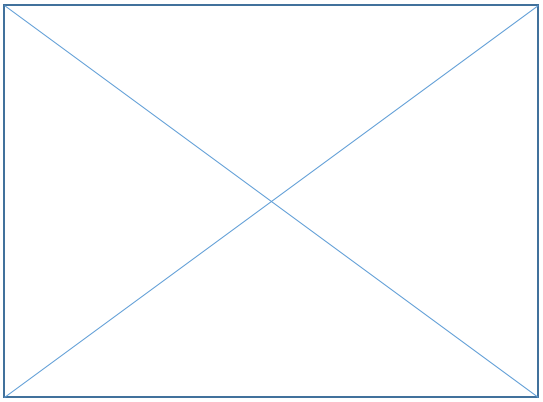 شکل2-1- زیر نویس شکل.همه جداول ارائه شده در پایاننامه میبایست دارای بالانویس باشند. فونت فارسی مورد استفاده برای بالانویس جدولها 12 نازک و فونت انگلیسی 10 (Times New Roman) میباشد. ذکر منبع برای جداولی که از منابع دیگر آورده شدهاند الزامی میباشد. بالانویس هر جدول میبایست شمارهگذاری شود. برای شمارهگذاری هر جدول از دو عدد استفاده میشود. عدد سمت راست شماره فصل و عدد سمت چپ شماره ترتیبی جدول در فصل را نشان میدهند. این دو عدد با علامت – از هم جدا شده و پس از عدد سمت چپ یک خط فاصله قرار داده شده و سپس متن بالانویس جدول آورده میشود. در انتهای بالانویس جدول نقطهگذاری نمیشود. جدول و بالانویس آن میبایست بصورت وسطچین در متن آورده شوند. بین هر جدول و متن پیش و پس از آن یک خط فاصله الزامی است.هر جدول با استفاده از شماره در متن پایان نامه مشخص میشود. برای مثال جدول 2-1 بصورت زیر خواهد بود.جدول 2-1- بالانویس جدولهر رابطه و يا معادله رياضي بوسيله دو عدد توسط يك خط فاصله از يكديگر تميز داده و مشخص مي گردند. عدد سمت راست شماره فصل و عدد سمت چپ شماره ترتیبی رابطه در فصل مي باشد. برای مثال رابطه چهارم در فصل دوم بصورت ذيل نشان داده میشود. 									(2-4)2-2- نحوه آماده سازی نسخه نهایی پایاننامهپس از دفاع از پایاننامه و تصحیح اشکالات و در نهایت تائید داوران، نسخه نهایی پایاننامه در 2 جلد چاپ و به کتابخانه و استاد راهنما تحویل داده میشود. نسخه نهایی میبایست با گالینگور رنگی متناسب با مقطع تحصیلی (جدول 2-2) صحافی گردد.جدول 2-2- رنگ جلد پایاننامه متناسب با مقطع تحصیلیبر روی جلد پایاننامه متنی مشابه صفحه اول پایاننامه (بجز اطلاعات مربوط به استاد مشاور) بصورت زرکوب چاپ گردد. در قسمت عطف پایاننامه، از راست به چپ مشابه شکل 2-2، عنوان خلاصه شده پایاننامه (در صورتی که عنوان بیشتر از پنج کلمه دارد، عنوان خلاصه شده بصورت پنج کلمه ابتدایی عنوان و سپس سه نقطه (...))، نام و نام خانوادگی دانشجو و شماره دانشجویی ذکر گردد. شکل 2-2- نحوه نگارش اطلاعات پایاننامه در قسمت شیرازه.نتيجهگيري و پيشنهاداتدر این بخش، نتایج حاصل از پایاننامه/رساله و همچنین پیشنهادات برای ادامه کار به اختصار و بصورت موجز آورده میشود. برای مشخص کردن نتایج مختلف از شمارهزنی ترتیبی استفاده شود. پیوست 1 پیوستها پس از بخش نتیجهگیری و پیشنهادات آورده میشوند. در یک پایاننامه ممکن است از چندین پیوست استفاده شده باشد. هر پیوست با یک عدد شمارهگذاری میشود.منابع [1]	N. First Author's surname, N. 2nd Author's surname and N. 3rd Author's surname, Article title, Journal title, vol. Volume, pp. page-page, Year of publication [2]	ن. نام خانوادگی نویسنده اول و ن. نام خانوادگی نویسنده دوم، عنوان مقاله، عنوان مجله، شماره پیاپی، صفحه آغاز-صفحه پایان، سال انتشار.[3]	N. Author's surname, Thesis title, Degree, Academic department, University, Year of publication.[4]	N. First Author's surname and N. 2nd Author's surname, Book title, Edition ed. vol. Volume (If available): Publisher, Year of publication.[5]	ن. نام خانوادگی، عنوان رساله، مقطع, دانشکده، دانشگاه، محل انتشار، سال انتشار.[6]	ن. نام خانوادگی، عنوان کتاب: انتشارات، سال انتشار.واژهنامه فارسي به انگليسي (اختياري)لغات پانويسي شده در متن يكبار در واژه نامه فارسي به انگليسي به ترتيب حروف الفباي فارسي بصورت جدول دو ستوني راست به چپ آورده شود.واژهنامه انگليسي به فارسيدر اينجا لغات پانويسي شده در متن به ترتيب حروف الفباي انگليسي و از چپ به راست آورده شود.AbstractKeywords: 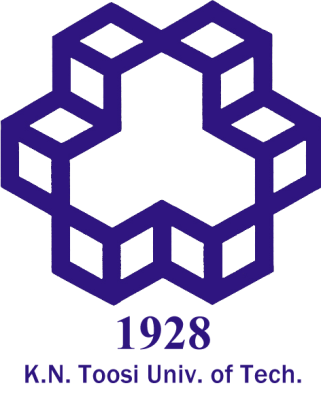  of TechnologyFaculty of Materials Science and EngineeringThesis Submitted in Partial Fulfillment of theRequirements for the Degree of Bachelor of Science (B.Sc.) / Master of Science (M.Sc.) / Ph.D. in Materials EngineeringTitle (Font 16 Bold)By: Author (Font 12 Bold)Supervisor:1st supervisor (Font 12 Bold)              2nd supervisor (Font 12 Bold)Advisor:Advisor (Font 12 Bold)Month Yearاستاد راهنما: دکتر نام کامل استاد راهنماامضاءاستاد مشاور: دکتر نام کامل استاد مشاور (در صورتی که استاد مشاور ندارید این قسمت حذف گردد)امضاءاستاد ممتحن خارجی: دکتر نام کامل استاد ممتحن امضاءاستاد ممتحن خارجی: دکتر نام کامل استاد ممتحن (فقط برای دانشجویان دکتری)امضاءاستاد ممتحن داخلی: دکتر نام کامل استاد ممتحنامضاءاستاد ممتحن داخلی: دکتر نام کامل استاد ممتحن (فقط برای دانشجویان دکتری)امضاءنماینده تحصیلات تکمیلی: دکتر نام کامل نماینده تحصیلات تکمیلیامضاءعنوانصفحهعنوانصفحهعنوانصفحهعنوانعلامت اختصاریمقطع تحصیلیرنگ جلدکارشناسیآبی تیرهکارشناسی ارشدسبز تیرهدکتریمشکیعنوان خلاصه شده پایاننامه ...نام و نام خانوادگیxxxxxxxx 